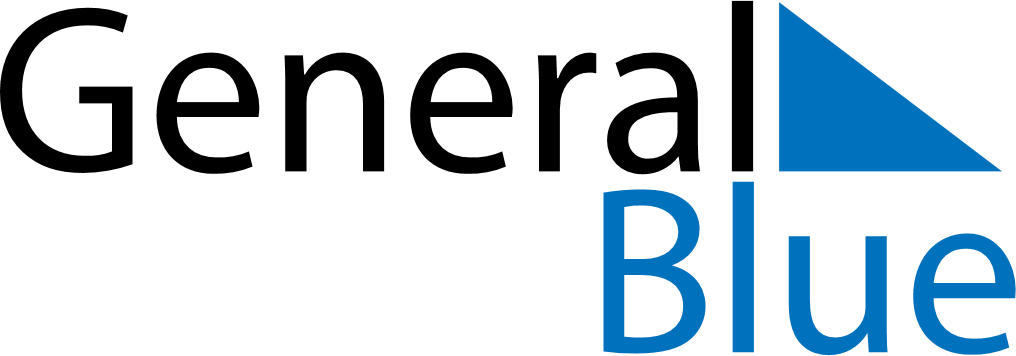 Weekly CalendarNovember 28, 2021 - December 4, 2021Weekly CalendarNovember 28, 2021 - December 4, 2021Weekly CalendarNovember 28, 2021 - December 4, 2021Weekly CalendarNovember 28, 2021 - December 4, 2021Weekly CalendarNovember 28, 2021 - December 4, 2021Weekly CalendarNovember 28, 2021 - December 4, 2021SundayNov 28MondayNov 29MondayNov 29TuesdayNov 30WednesdayDec 01ThursdayDec 02FridayDec 03SaturdayDec 046 AM7 AM8 AM9 AM10 AM11 AM12 PM1 PM2 PM3 PM4 PM5 PM6 PM